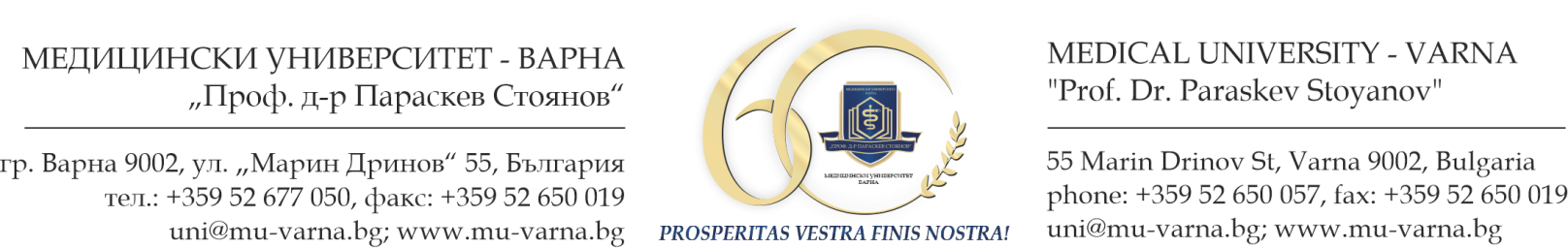 ДО								 				РЕКТОРА НА МЕДИЦИНСКИ УНИВЕРСИТЕТ- ВАРНАЗ А Я В Л Е Н И Еот________________________________________________________________________________/имена по лична карта/ЕГН: _____________, л. карта № ____________изд. на _________ от МВР __________ живущ/а в гр./с. ________, жк/ул._________________________пк______, тел:_________, GSM:____________/точен адрес за кореспонденция/	УВАЖАЕМИ  ГОСПОДИН  РЕКТОР, 	Моля да бъда допуснат/а за участие в конкурс за „главен асистент“ в област на висшето образование ______________ професионално направление ______________________, специалност ____________________________________________Към Факултет/Филиал_______________________________________________________________/Медицина, Дентална медицина, Фармация, Обществено здравеопазване, Медицински колеж, Филиал/Катедра/УС_________________________________________________________________________/наименование на катедрата/ учебен сектор/Клиника___________________________________________________________________________/наименование на клиниката/в __________________________________________________________________, съгласно обява/наименование на университетската болница/в Държавен вестник, бр. ....... от .................... г.	Прилагам следните документи:Заявление до Ректора за допускане до участие в конкурса;Творческа автобиография с подпис на кандидата;Заверено за вярност копие на диплома за ОКС „магистър“ с приложението към нея (представя се оригиналната диплома за сверяване).;Заверено за вярност копие на диплома за придобита ОНС „доктор“ или документ удостоверяващ, че кандидатът е придобил ОНС „доктор“, издаден от съответното висше училище или научна организация (представя се оригиналната диплома за сверяване) ;Заверено за вярност копие на документ за придобита специалност в сферата на здравеопазването – ако се изисква в условията на конкурса (представя се оригиналната диплома за сверяване);Попълнена справка (образец), доказваща изпълнение на минималните изисквания за заемане на АД „главен асистент“ с подпис на кандидата. Към справката се прилага електронен и/или хартиен вариант на автореферата, използван за придобиване на ОНС „доктор“;Списък на научните трудове и цитирания, използвани за придобиване на ОНС „доктор“ с подпис на кандидата;Удостоверение за стаж по специалността;Удостоверение за преподавателски стаж;Медицинско свидетелство; Свидетелство за съдимост;Справка за наличие на профил в Google Scholar и ORCID (както и Research Gate и други профили в научни мрежи – ако има такива), издадена от библиотеката на МУ- Варна или на друго ВУ или НО;Документ за владеене на чужд език – ниво В2, или аналогичен документ, издаден от Департамент „Чуждоезиково обучение, комуникации и спорт“ на МУ-Варна – ако такъв се изисква в условията на конкурса;Декларация за достоверност на представените документи, попълнена и подписана от кандидата;Известие за защита на личните данни;Други - кандидатът може да представи и други документи, свързани с научната и преподавателската му дейност, които следва да се опишат последователно към списъка по горе.Забележки:Всички необходими за участие в конкурса документи се представят в 1 екземпляр на хартиен носител – оригинал и 6 екземпляра на електронен носител (флаш памет).При представяне на допълнителна информация по конкурса (публикации, цитирания и  др.), която не е включена в справката за покриване на минималните наукометрични изисквания (по т.6), кандидата представя списък и съответните доказателства към него. Излишният текст се изтрива!гр. Варна									Подпис__________________________ г.